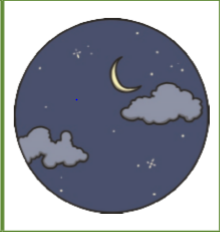 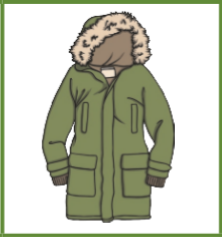 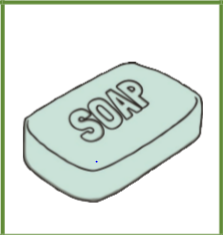 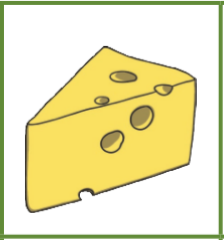 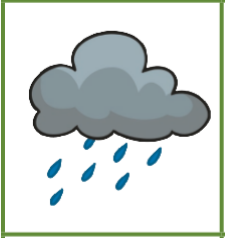 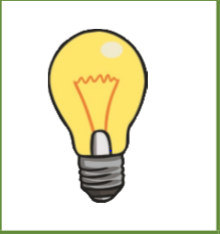 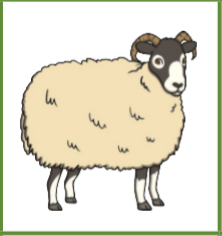 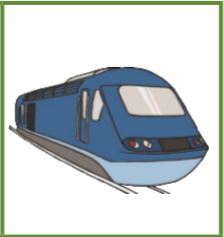 aieeoaigh